Szczegółowy opis przedmiotu zamówienia na wsparcie asystę techniczną Systemów Informacyjnych Wrót PodlasiaPrzedmiotem zamówienia jest Świadczenie wsparcia i asysty technicznej na posiadane przez Zamawiającego Systemy Informacyjne Wrót Podlasia,  zakupione w ramach projektu „Wdrażanie elektronicznych usług dla ludności województwa podlaskiego – część II, administracja samorządowa” realizowanego w ramach Decyzji nr UDA-RPPD.04.01.00-20-002/11-00 z dnia 28.02.2012 r.:Platformy Portalu Informacyjnego Wrót Podlasia wraz z iTV oraz Wortalami tematycznymi w kontekście hostingu stron www oraz BIP - CMS SmartSite, Panelu Administracyjnego wraz z Centralnym Katalogiem Użytkowników CKU i mechanizmami SSO - Single Sign On, Poczty w domenie Wrota Podlasia.Świadczenie wsparcia i asysty technicznej – wymagania ogólne :Okres świadczenia wparcia i asysty technicznej dla opisanych w pkt. 1 systemów projektu „Wdrażanie elektronicznych usług dla ludności województwa podlaskiego – część II, administracja samorządowa” w okresie do 19 maja 2021 roku.Przedmiotem wsparcia i asysty technicznej są wszystkie istniejące i aktualnie zainstalowane u Zamawiającego funkcjonalności systemów informatycznych opisanych w pkt 1. Wsparcie i asysta techniczna ma zapewnić ciągłość działania systemów, utrzymanie komunikacji i wymianę danych między ww. systemami oraz innymi systemami zakupionymi w ramach ww. projektu ale nie będącymi częścią tego zapytania (ogólny opis projektu znajduje się w załączniku nr 1 do OPZ ), w tym bieżące usuwanie błędów systemów (wsparcie i asysta techniczna i konserwacja systemu).Wsparcie oraz asysta ma uwzględniać bieżące dostosowywanie ww. systemów do obowiązujących przepisów prawnych, ich zmian i rekomendacji, w każdym z aspektów związanych z usługami i funkcjonalnościami realizowanymi przez te systemy. Każdorazowa zmiana związana z dostosowaniem systemów do przepisów prawa ma zostać poprzedzona analizą zaplanowanych zmian.Systemy informatyczne, o których mowa w pkt 1 zostały zbudowane w oparciu o umowę PN/36/03/2014 zawartą pomiędzy Województwem Podlaskim działającym w imieniu i na rzecz Partnerów Projektu (w Projekcie uczestniczyło 129 Partnerów i ich jednostki podległe) oraz firmą BIT S.A. Aleja Jana Pawła II 23, 00-854 Warszawa. Umowa obejmowała, oprócz dostawy i wdrożenia systemów, także udzielenie licencji, przeprowadzenie szkoleń oraz udzielenie gwarancji i asysty technicznej w okresie 5 lat od dostarczenia i odebrania ww. systemów. Aktualnie Zamawiającemu wraz z dniem 19 grudnia 2019 roku kończy się okres 5 letniej gwarancji i asysty technicznej na dostarczone oprogramowanie. Zamawiający oświadcza, iż jest właścicielem kodów źródłowych do ww. systemów. Zakres wsparcia i asysty technicznej obejmie w szczególności:usuwanie błędów w oprogramowaniu opisanym w pkt. 1, zgodnie z czasem reakcji serwisowej opisanej w pkt 2.10 zgłoszonych przez Zamawiającego lub Partnerów Projektu, dostarczanie i instalowanie nowych wersji Systemów Informacyjnych Wrót Podlasia,świadczenie wsparcia użytkownikom – administratorom systemów w UMWP i Partnerów Projektu,świadczenie wsparcia helpdesk wszystkim użytkownikom systemu CMS SmartSite,dostosowywanie systemu do zmian przepisów prawa wpływających na funkcjonowanie systemów i związanych z ich działaniem,aktualizację oprogramowania aplikacyjnego i systemowego koniecznego do prawidłowego działania Systemów Informacyjnych Wrót Podlasia opisanych w pkt. 1,wprowadzenie zmian niezbędnych do utrzymania wydajności, pojemności i bezpieczeństwa systemów,aktualizację dokumentacji zgodnie z wprowadzanymi modyfikacjami systemu i sprzętu, w tym usuwanie błędów i uzupełnianie braków w dostarczonej dokumentacji przyjmowanie i obsługę wszelkich zgłoszeń od użytkowników dotyczących działania systemów,wprowadzanie wszystkich informacji związanych ze zgłoszeniami do Systemu Obsługi Zgłoszeń niezależnie od drogi zgłoszenia,utrzymywanie zgodności środowiska zapasowego, szkoleniowego i testowego ze środowiskiem produkcyjnym dla systemów posiadających ww. środowiskach,deponowanie kodów źródłowych i utrzymywanie ich zgodności ze środowiskiem produkcyjnym,pomoc techniczną i merytoryczną Zamawiającemu/Partnerom Projektu przy rozwiązywaniu bieżących problemów związanych z funkcjonowaniem i korzystaniem z systemów, doradztwo Zamawiającemu w zakresie rozbudowy systemów o nowe funkcjonalności,pomoc w usuwaniu awarii Systemów Informacyjnych Wrót Podlasia powstałej z winy Zamawiającego lub Partnerów Projektu, lub w skutek wypadków losowych w czasie gwarantującym wywiązanie się Zamawiającego z przepisów prawnych i gwarantującą Użytkownikowi wykonanie terminowych prac,pomoc w awaryjnym odtwarzaniu Systemów Informacyjnych Wrót Podlasia.Wykonawca obowiązany będzie w szczególności:świadczyć wsparcie drogą telefoniczną, mailową i poprzez System Obsługi Zgłoszeń, do którego Wykonawca otrzyma dostęp od Zamawiającego, w dni robocze w godzinach od 7:30 do 19:00.prowadzić statystyki i przekazywać raporty w zakresie udzielanego wsparcia, jego formy i zakresu,aktualizować dokumentację systemów (użytkownika, administratora oraz wszelkie dokumentacje niezbędne do zarządzania ww. systemami), przyjmować zgłoszenia dotyczące usterek i potrzeb wsparcia bądź aktualizacji:telefonicznie – w dni robocze w godzinach od 7:30 do 19:00, mailem i poprzez System Obsługi Zgłoszeń – całodobowo, 24/7/365, reagować na zgłoszenia w czasie zgodnym z wymaganiami podanymi poniżej w pkt. 2.10,wprowadzać wszystkie otrzymane zgłoszenia do Systemu Obsługi Zgłoszeń oraz dokonywać wpisów w SOZ dotyczących realizacji zgłoszenia jak i sposobu usunięcia usterki,analizować, czy zgłoszenia realizowane będą w zakresie posiadanej asysty i wsparcia technicznego czy zgłoszenia wykraczają poza wspomniany zakres i w uzgodnieniu z Zamawiającym będą realizowane w ramach godzin rozwojowych zaproponowanych w ofercie,aktualizować oprogramowanie aplikacyjne i systemowe w takim zakresie, w jakim będzie to niezbędne dla utrzymywania funkcjonalności, integracji, wydajności, pojemności, bezpieczeństwa i ergonomii systemów,przeprowadzać testy przed wdrożeniem zmian w systemach, z wykorzystaniem środowiska testowego,w przypadku konieczności wymiany komponentów systemów (oprogramowanie)  – zapewnić komponenty o parametrach nie gorszych niż komponenty wymieniane,weryfikować i zapewniać prawidłowe działanie systemów po dokonanych przez siebie naprawach i modyfikacjach.Wykonawca jest zobowiązany do świadczenia wsparcia i asysty technicznej zgodnie na opisanych warunkach: Klasyfikowanie, diagnozowanie oraz rozwiązywanie błędów zgłaszanych przez użytkowników systemów:Fakt wystąpienia błędu, oraz jego ewentualną charakterystykę, ocenia się zawsze w odniesieniu do ostatniej wersji opisu funkcjonalnego systemów, uzgodnionej pomiędzy Zamawiającym a Wykonawcą.Przez rozwiązanie błędu, lub ostateczne rozwiązanie błędu, rozumie się wdrożenie działań, dzięki którym dany błąd przestaje występować podczas zgodnego z przeznaczeniem korzystania z funkcji systemów.Przez obejście błędu rozumie się przekazanie do wiadomości Lidera/Partnera szczegółowego opisu działań, dzięki którym procedury użycia systemów, będące normalnie pod wpływem danego błędu, mogą zostać przeprowadzone w sposób wykluczający powstanie i / lub wpływ tego błędu.Błędy dotyczące systemów muszą być klasyfikowane według stopnia ich wpływu na dostępność funkcji systemów, jako:Błędy krytyczne, tzn. takie błędy, w wyniku, których co najmniej jedna komórka organizacyjna urzędu w ogóle nie może realizować swojej funkcji statutowej przy pomocy systemu, lub żadna z funkcji statutowych urzędu nie może być w pełni zrealizowana przy pomocy systemu na skutek ujawnienia się wady tego systemu.Błędy poważne, tzn. takie błędy, w wyniku, których co najmniej jedna komórka organizacyjna urzędu napotyka w systemie na ograniczenia ilościowe lub funkcjonalne uniemożliwiające realizację pełnego zakresu jej funkcji statutowej przewidzianego do realizacji przy pomocy systemu na skutek ujawnienia się wady tego systemu.Pozostałe błędy, tzn. takie błędy, w wyniku, których przeprowadzenie określonych operacji w systemie jest niemożliwe, lub daje niepoprawny rezultat na skutek ujawnienia się wady tego systemu.Maksymalne wartości parametrów czasowych opisujących reakcję serwisową Wykonawcy w przypadku wystąpienia poszczególnych kategorii błędów systemów mogą wynosić, co najwyżej (przez godziny rozumie się godziny zegarowe niezależnie od tego, czy jest to dzień roboczy, czy nie):Dla błędów krytycznych – reakcja w ciągu 1 godziny, przywrócenie funkcjonowania systemu (rozwiązanie lub obejście błędu) w ciągu 12 godzin od przyjęcia zgłoszenia błędu, ostateczne rozwiązanie problemu w ciągu 96 godzin od zgłoszenia błędu.Dla błędów poważnych – reakcja w ciągu 2 godzin, przywrócenie pełnej funkcjonalności systemu (rozwiązanie lub obejście błędu) w ciągu 20 godzin od przyjęcia zgłoszenia błędu, ostateczne rozwiązanie problemu w ciągu 240 godzin od zgłoszenia błędu.Dla pozostałych błędów – reakcja w ciągu 2 godzin, przywrócenie pełnej funkcjonalności systemu (rozwiązanie lub obejście błędu) w ciągu 120 godzin od przyjęcia zgłoszenia błędu, ostateczne rozwiązanie problemu w ciągu 720 godzin od zgłoszenia błędu.Przywrócenie funkcjonowania systemu to czas odtworzenia i przywrócenia działania systemu po zgłoszeniu błędu liczony od momentu zgłoszenia przez Zamawiającego.Gdy zgłoszenia dokonano:w godzinach pomiędzy 19.00 a 24.00 dnia roboczego – traktowany jest jak przyjęty o godz. 7:30 następnego dnia roboczego,w godzinach pomiędzy 0.00 a 7:30 dnia roboczego – traktowany jest jak przyjęty o godz. 7:30 danego dnia roboczego,w godzinach pomiędzy 7:30 a 19.00 dnia roboczego – traktowany jest jak przyjęty o godzinie zgłoszenia w dniu jego zgłoszenia,w dniu ustawowo lub dodatkowo wolnym od pracy – traktowany jest jak przyjęty o godz. 7:30 najbliższego dnia roboczego.Przez reakcję rozumie się kontakt ze strony przedstawiciela wykonawcy, potwierdzenie zgłoszenia oraz rozpoczęcie działań diagnostycznych.Ostateczne rozwiązanie błędu wymagającego poprawy kodu oprogramowania Systemów Informacyjnych Wrót Podlasia musi obejmować wytworzenie oraz przekazanie do dyspozycji Zamawiającego stosownej aktualizacji oprogramowania Systemu. Każda aktualizacja oprogramowania może zawierać poprawki kodu oprogramowania dotyczące jednego lub więcej zgłoszonych błędów. Wszystkie znajdujące się w aktualizacji oprogramowania poprawki kodu oprogramowania muszą być udokumentowane w sposób umożliwiający przynajmniej ustalenie istoty błędu usuwanego przez daną poprawkę.W wyjątkowych wypadkach, za zgodą Zamawiającego czas naprawy lub wsparcia może zostać uzgodniony pomiędzy Wykonawcą i Zamawiającym i tym samym różnić się od czasów opisanych powyżej.Wykonawca świadczy usługę asysty technicznej osobiście lub poprzez zdalne połączenie z infrastrukturą Zamawiającego, za pośrednictwem imiennego konta założonego dla każdego z pracowników wskazanego przez Wykonawcę do realizacji usługi. Aktywność pracowników może być logowana i monitorowana. Dostawa nowych wersji oprogramowania systemów.Wykonawca może przekazać Zamawiającemu nową wersję oprogramowania systemu dopiero po wszechstronnej weryfikacji poprawności jej działania w środowisku testowym, odzwierciedlającym typowe środowisko produkcyjne spotykane u Zamawiającego.Razem z nową wersją oprogramowania lub w przypadku istotnych zmian wpływających na użytkowanie lub architekturę systemu, Wykonawca musi dostarczyć zaktualizowaną dokumentację systemów.W przypadku, gdy naprawa błędu powoduje zmiany w funkcjonowaniu oprogramowania, zmiany w dokumentacji należy uwzględnić przy najbliższej jej aktualizacji.Po wdrożeniu nowej wersji oprogramowania w systemach Zamawiającego, Wykonawca ponosi odpowiedzialność na tych samych zasadach za działanie danego systemu, jaką ponosił w stosunku do uprzednio tam działającej wersji systemu.Wersja zdeponowana kodów źródłowych musi być każdorazowo aktualizowana w przypadku zmian lub aktualizacji wersji produkcyjnej.Dostarczone w ramach ww. umowy Systemy Informacyjne Wrót Podlasia są zgodne z przepisami prawa na dzień odbioru końcowego wraz z zmianami prawa, jakie nastąpiły po tym okresie. Wykonawca powinien uwzględnić wszystkie akty prawne wpływające na działanie i funkcjonowanie Systemów Informacyjnych Wrót Podlasia, w tym:Rozporządzenia z dnia 12 kwietnia 2012 r. w sprawie Krajowych Ram Interoperacyjności, minimalnych wymagań dla rejestrów publicznych i wymiany informacji w postaci elektronicznej oraz minimalnych wymagań dla systemów teleinformatycznych (Dz.U.2017.2247 ze zm.);Ustawy z dnia 10 maja 2018 r. o ochronie danych osobowych (Dz.U.2019.1781 tj. ze zm.), Ustawy z dnia 17 lutego 2005 r. o informatyzacji działalności podmiotów realizujących zadania publiczne (Dz.U.2019.700 t.j. z dnia 2019.04.16 ze zm.), Ustawy z dnia 18 lipca 2002 r. o świadczeniu usług drogą elektroniczną (Dz.U.2019.123 t.j. ze zm.),Ustawy z dnia 27 lipca 2001 r. o ochronie baz danych (Dz.U.2019.2134 t.j., ze zm.), Ustawy z dnia 5 września 2016 r. o usługach zaufania oraz identyfikacji elektronicznej (Dz.U.2019.162 t.j. )Ustawa z dnia 19 lipca 2019 r. o zapewnianiu dostępności osobom ze szczególnymi potrzebami (Dz.U.2019.1696  ze zm.)Ustawa z dnia 6 września 2001 r. o dostępie do informacji publicznej (Dz.U.2019.1429 t.j. ze zm.)Ustawa z dnia 25 lutego 2016 r. o ponownym wykorzystaniu informacji sektora publicznego (Dz.U.2019.1446 t.j. ze zm.)Z punktu widzenia administratora Systemów Informacyjnych Wrót Podlasia ważne jest, aby w okresie trwałości projektu utrzymać spójność wdrożonych rozwiązań w taki sposób, by spełniały wszelkie obowiązujące oraz wchodzące w życie w tym okresie przepisy prawa (nie tylko te wymienione powyżej) w aspektach działania Lidera oraz Partnerów Projektu.Czynności dotyczące wykonania zamówienia związane ze świadczeniem usługi helpdesk dla systemu CMS SmartSite muszą być realizowane w oparciu o umowę o pracę. Załącznik nr 1 do  
Szczegółowego Opisu Przedmiotu zamówieniaOgólna charakterystyka Systemów 
Informacyjnych Wrót PodlasiaSpis treściRozdział I.	Ogólny opis projektu Wdrażanie elektronicznych usług dla ludności województwa podlaskiego – część II, administracja samorządowa	16Rozdział II.	Ogólne założenia systemów będących przedmiotem zapytania	17Rozdział III.	Partnerzy Projektu	20Rozdział IV.	Kontekst prawny	21Ogólny opis projektu Wdrażanie elektronicznych usług dla ludności województwa podlaskiego – część II, administracja samorządowaProjektu Wdrażanie elektronicznych usług dla ludności województwa podlaskiego – część II, administracja samorządowa rozbudował wojewódzką platformę Wrót Podlasia i wdrożył nowe narzędzia ICT w Jednostkach Samorządu Terytorialnego Województwa Podlaskiego. W przedsięwzięciu uczestniczy Województwo Podlaskie (Lider) oraz 129 Partnerów (14 powiatów, 3 miasta na prawach powiatu i 112 gmin), wraz z Jednostkami Podległymi. W okresie trwałości Projektu tj. do 19 maja 2021 r. możliwe jest przyłączanie do nowego Systemu Wrót Podlasia kolejnych podmiotów publicznych z terenu województwa, które będą chciały korzystać z poszczególnych elementów Systemu.Główne elementy Systemu Wrót Podlasia obejmują:Cyfrowy Urząd – zestaw aplikacji przeznaczony do udostępniania interesantom Usług Publicznych. Cyfrowy Urząd umożliwiać będzie interesantom:pozyskanie informacji o świadczonych przez Jednostki usługach (przez Katalog Usług Publicznych), składanie wniosków do Jednostek drogą elektroniczną z wykorzystaniem e-formularzy,odbiór dokumentów elektronicznych (za poświadczeniem doręczenia) oraz dostęp do informacji dotyczącej ich wniosków i spraw, dokonywanie płatności (przelewem lub z wykorzystaniem platformy ePUAP) związanych z wnioskami lub sprawami,umawianie wizyt w Jednostkach.System Elektronicznego Zarządzania Dokumentami (EZD) w Jednostkach, służący do elektronicznego przetwarzania dokumentów oraz obsługi przepływu pracy w Jednostkach. System ten musi być systemem EZD w rozumienia rozporządzenia Prezesa Rady Ministrów z dnia 18 stycznia 2011 r. w sprawie instrukcji kancelaryjnej, jednolitych rzeczowych wykazów akt oraz instrukcji w sprawie organizacji i zakresu działania archiwów zakładowych (Dz.U. Nr 14, poz. 67).Lokalną Szynę Danych, przeznaczoną do komunikacji i integracji aplikacji u poszczególnych Partnerów Projektu i ich Jednostek Podległych.Centrum Certyfikacji Wrót Podlasia, służące do: wydawania i kompleksowej obsługi certyfikatów przeznaczonych dla pracowników Jednostek oraz innych instytucji na terenie województwa podlaskiego, wzajemnie honorujących te certyfikaty, wydawania i kompleksowej obsługi certyfikatów niekwalifikowanych dla komponentów sprzętu i oprogramowania w ramach Systemu Wrót Podlasia.Centralną Szynę Danych, służącą do integracji Systemu Wrót Podlasia z systemami zewnętrznymi, pośredniczącą w komunikacji poszczególnych komponentów Systemu Wrót Podlasia oraz wspierającą zarządzanie usługami.Centralny Panel Administracyjny, umożliwiający zintegrowane zarządzanie użytkownikami Systemu Wrót Podlasia i kluczowymi parametrami Systemu Wrót Podlasia oraz zapewniający zintegrowany dostęp do paneli administracyjnych poszczególnych aplikacji wchodzących w skład SWP. Jako wydzielona aplikacja w ramach Centralnego Panelu Administracyjnego będzie funkcjonował System Obsługi Zgłoszeń.Centrum Bezpieczeństwa, służące do backupu danych dla UMWP. Centrum Bezpieczeństwa umożliwi bezpieczne składowanie plików przekazanych przez poszczególne aplikacje Systemu Wrót Podlasia.Platformę Portalu Informacyjnego Wrót Podlasia (wraz z ITV oraz Wortalami Tematycznymi).Biuletyn Informacji Publicznej dla UWMP, Partnerów Projektu i ich Jednostek Podległych, funkcjonujący zgodnie z wymogami ustawowymi.Hosting WWW dla UWMP, Partnerów Projektu i ich Jednostek Podległych.Pocztę w domenie Wrota Podlasia, z możliwością dostępu także przez interfejs webowy i korzystania z dodatkowych narzędzi wspierających organizację pracy. Poczta przeznaczona jest dla pracowników administracji samorządowej – jednostek samorządu terytorialnego i ich jednostek podległych z terenu województwa podlaskiego uczestniczących w Projekcie.E-Biznes, umożliwiający przedsiębiorcom dostęp z poziomu jednolitego, spójnego interfejsu do informacji, e-usług oraz danych przestrzennych (tereny inwestycyjne) zawartych w Systemie Wrót Podlasia.Podlaską Platformę Edukacyjną, obejmującą: elektroniczny dziennik online, narzędzia komunikacji pomiędzy nauczycielami, rodzicami i uczniami, rozkład autobusów szkolnych oraz centralne repozytorium do przechowywania, udostępniania i współdzielenia treści dydaktycznych przez nauczycieli.GIS Podlasia – system umożliwiający gromadzenie, zarządzanie i opracowywanie informacji przestrzennej (poprzez grubego klienta) oraz jej pozyskiwanie i udostępnianie innym aplikacjom oraz użytkownikom (poprzez usługi sieciowe oraz cienkiego klienta). W szczególności GIS Podlasia będzie dostarczał mapy oraz wizualizował dane przestrzenne i wyświetlał lokalizacje na potrzeby innych elementów Systemu Wrót Podlasia. Poszczególne elementy systemu będą zgrupowane w kilku postępowaniach. Przedmiotem niniejszego postępowania jest świadczenie asysty i wsparcia technicznego dla systemów, Single Sign-On, Platformy Portalu Informacyjnego Wrota Podlasia, Hostingu BIP i WWW (CMS SmartSite), Poczty w domenie Wrota Podlasia, Panelu Administracyjnego.Ogólne założenia systemów będących przedmiotem zapytaniaPlatforma Portalu Informacyjnego Wrót Podlasia PPIWPGłównym celem budowy Platformy Portalu Informacyjnego Wrota Podlasia była zwiększenie oraz zoptymalizowanie kanałów informacyjnych skierowanych do szerokiego grona odbiorców: mieszkańców, turystów, inwestorów, biznesmenów, jak również świadczenie usług elektronicznych dla ludności takich jak: możliwość rezerwacji biletów, udostępnianie informacji o wydarzeniach odbywających się w województwie podlaskim, różnych instytucjach zlokalizowanych na obszarze województwa podlaskiego.Systemy wchodzące w skład Platformy z założenia są systemami dynamicznymi, otwartymi, pozwalającymi na wdrażanie nowych usług elektronicznych zgodnie z przeznaczeniem Platformy Portalu Informacyjnego Wrota Podlasia lub przyszłościowej rozbudowy o usługi niezwiązane ściśle z zadaniami publicznymi.Rysunek  Schemat logiczny powiązań Platformy Portalu Informacyjnego Wrota Podlasia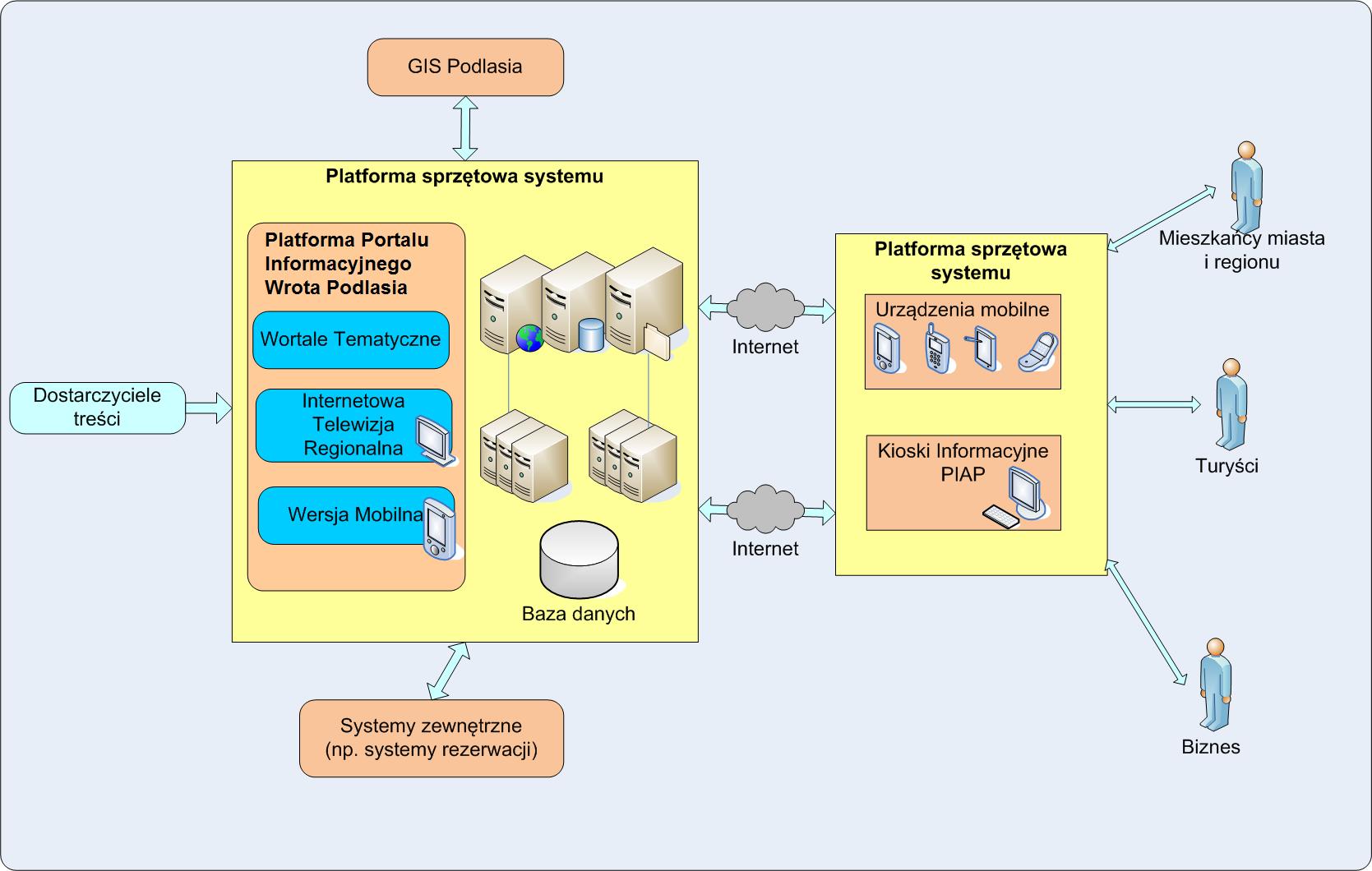 Źródło: Studium Wykonalności ProjektuPlatforma Portalu Informacyjnego Wrota Podlasia posiada uporządkowane tematycznie treści, które są zawarte  m.in. w Wortalach tematycznych:Wortal Gospodarczy, Wortal Edukacyjny, Wortal Samorządowy, zawierający:Wortal Kulturalny,Wortal Sportowy, Wortal Historyczny, Wortal Przyrodniczy, Wortal Turystyczny, ,Wortal Zdrowia, Wortal GIS Podlasia, integrujący geoportale udostępniane przez GIS Podlasia, stanowiący kompleksową bazę informacji przestrzennych dla mieszkańców,Własne Strony WWW Partnerów Projektu i ich Jednostek Podległych,E-Biznes - platforma informacyjno-usługowa dla przedsiębiorców. Jego elementami składowymi jest GIS Podlasia (część mapowa) oraz CU (informacja i dostęp do usług, będących podzbiorem usług zawartych w Katalogu Usług Publicznych), które są przyłączone do części informacyjnej, wykonanej i udostępnionej w oparciu o PPIWP. Dane przestrzenne dla e-Biznesu wytwarzane są w aplikacjach GIS Podlasia (gruby klient) i udostępniane w formie serwisów WMS, WFS. Informacje o terenach inwestycyjnych będą przypisane do geometrii na mapie znajdującej się w systemie e-Biznes (na Portalu Wrót Podlasia będzie link do mapy)Biuletyn Informacji Publicznej.Hosting stron WWW i BIP – CMS SmartSitePortal zapewnia wspólne funkcjonalności w obrębie Wortali oraz własnych stron WWW UMWP, Partnerów Projektu, ich Jednostek Podległych, poprzez ich integrację w jedną platformę w charakterze portalu społecznościowego umożliwiającą Internautom branie czynnego udziału w życiu społecznym, rozwijanie postaw obywatelskich oraz kształtowaniu otaczającej ich rzeczywistości poprzez kanały komunikacji z ich gminą oraz miedzy sobą. Platforma umożliwia tworzenie i obsługę stron UMWP, Partnerów Projektu oraz ich Jednostek Podległych z terenu województwa podlaskiego. Funkcjonalności takie zapewnia CMS SmartSite jako jeden integralny CMS umożliwiający uruchomienie niezależnej instancji dla każdego Partnera Projektu lub Jednostki Podległej (jako np. strony WWW lub BIP Partnera Projektu) wraz z wydzieleniem niezależnych funkcjonalności właściwych całej Platformie dla każdej z tych instancji. Aplikacja CMS SmartSite zapewnia usługi hostingowe w ramach Portalu Informacyjnego Wrota Podlasia oraz portali tematycznych - umożliwia utworzenie własnej strony internetowej Partnera Projektu lub Jednostki Podległej. Każdy Partner Projektu ma możliwość utworzenia własnej strony internetowej wykorzystując narzędzia udostępniane przez Wrota Podlasia. W ramach portalu informacyjnego są stworzone Biuletyny Informacji Publicznej na poziomach wszystkich biorących udział w Projekcie Jednostek Samorządu Terytorialnego, uwzględniając wymagania narzucone przez przepisy prawa dla tego typu publikacji. Poczta w domenie Wrota Podlasia Wdrożona w ramach zamówienia infrastruktura poczty elektronicznej stanowi podstawowe narzędzie komunikacji pomiędzy pracownikami wszystkich Partnerów Projektu i Jednostek Podległych biorących udział w Projekcie. Narzędzie pełni rolę nie tylko skrzynki pocztowej do przesyłania wiadomości elektronicznych, ale również pełni funkcje osobistego kalendarza dla Użytkownika. Istotnym elementem jest również współpraca z mobilnymi urządzeniami. Poczta elektroniczna jest oddzielnym elementem platformy Wrót Podlasia. Zapewnia utworzenie i pełne zarządzanie kontami pocztowymi dla wszystkich pracowników Partnerów i Jednostek Podległych biorących udział w Projekcie. Zapewnia dostęp online do interfejsu pocztowego i kalendarza przez Użytkownika.Zintegrowane zarządzanie użytkownikami Centralny Katalog Użytkowników CKU – mechanizmy Single Sign-OnDostawcą tożsamości dla użytkowników wewnętrznych dla systemów wchodzących w skład Systemu Wrót Podlasia jest Centralny Katalog Użytkowników, dostarczony w ramach Projektu. Tam również realizowane jest uwierzytelnianie w trybie Single Sign-On, z wykorzystaniem protokołu SAML 2.0. Centralny Katalog Użytkowników zapewnia dostęp do zlokalizowanych centralnie punktów Systemu Wrót Podlasia (np. Cyfrowego Urzędu, Poczty, Platformy Portalu Wrót Podlasia, Systemu Obsługi Zgłoszeń, EZD, GIS).Poszczególne komponenty systemu realizują funkcjonalność uwierzytelniania opartego na SSO, przez co elementy wchodzące w skład Projektu umożliwiają uwierzytelnianie użytkowników z wykorzystaniem mechanizmu Single Sign-On opartego o SAML 2.0.Centralny Panel AdministracyjnyCentralny Panel Administracyjny ma umożliwić zintegrowane zarządzanie użytkownikami Systemu Wrót Podlasia, kluczowymi parametrami Systemu Wrót Podlasia oraz zapewnić zintegrowany dostęp do paneli administracyjnych poszczególnych aplikacji wchodzących w skład SWP. Architektura systemu Architektura Systemu przedstawiona jest na rysunku poniżej. Pokazują one poglądowo rozmieszczenie poszczególnych elementów Systemu Wrót Podlasia na infrastrukturze sprzętowej oraz powiązania pomiędzy aplikacjami. Połączenia oznaczają powiązania pomiędzy poszczególnymi aplikacjami składającymi się na System Wrót Podlasia. Ponadto dwukierunkowa strzałka przy Centrum Bezpieczeństwa wskazuje na bezpośrednią możliwość komunikacji z dowolną aplikacją przekazującą pliki, zaś dwukierunkowa strzałka przy oprogramowaniu GIS – bezpośrednią możliwość komunikacji z innymi aplikacjami wspierającymi standardy Open Geospatial Consortium. Rysunek 2 Podstawowa architektura rozwiązania u Partnerów oraz architektura u Lidera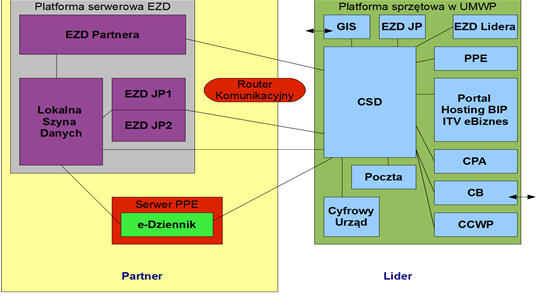 Źródło: opracowanie własnePartnerzy ProjektuProjekt „Wdrażanie elektronicznych usług dla ludności województwa podlaskiego – część II, administracja samorządowa” realizowany był na terenie województwa podlaskiego i swym zakresem obejmował Lidera Projektu - Urząd Marszałkowski Województwa Podlaskiego w Białymstoku oraz 129 Partnerów Projektu – Jednostki Samorządu Terytorialnego z terenu województwa podlaskiego. Wykaz Partnerów Projektu przedstawiono poniżej:W projekcie ponadto uczestniczą Jednostki Podległe Lidera i Partnerów Projektu w ilości ok. 1000 jednostek. Do końca trwałości Projektu Lider oraz Partnerzy mogą dowolnie dołączać nowe Jednostki Podległe i usuwać swoje Jednostki Podległe.Aktualnie Zamawiający świadczy hosting stron BIP i WWW dla około 860 witryn, około 5000 użytkowników oraz świadczy usługę poczty wrotapodlasia.pl dla ok. 4000 użytkowników. Kontekst prawnyPodlaska Platforma Informacyjna Wrót Podlasia zwana też Systemem Wrót Podlasia opisana w ww. dokumencie została zbudowana w oparciu o umowę PN/36/03/2014 zawartą w dniu 03 marca 2014r. pomiędzy Województwem Podlaskim, działającym w imieniu i na rzecz Partnerów Projektu, oraz firmą BIT Spółka Akcyjna. W ramach podpisanej umowy ww. firma świadczy gwarancję, asystę i wsparcie techniczne dla ww. systemów do dnia 19 grudnia 2019r. Wyżej wymieniona Umowa była jedną z wielu umów podpisaną w ramach realizacji projektu „Wdrażanie elektronicznych usług dla ludności województwa podlaskiego – część II, administracja samorządowa” realizowanego w ramach Decyzji nr UDA-RPPD.04.01.00-20-002/11-00 z dnia 28.02.2012r.Powiat AugustowskiGmina LipskMiasto AugustówGmina AugustówGmina Bargłów KościelnyGmina NowinkaGmina PłaskaGmina SztabinPowiat BiałostockiGmina ChoroszczGmina SupraślGmina TykocinGmina WasilkówGmina ZabłudówGmina Czarna BiałostockaGmina Dobrzyniewo DużeGmina GródekGmina Juchnowiec KościelnyMiasto Gmina ŁapyGmina MichałowoGmina PoświętneMiasto SurażGmina Turośń KościelnaPowiat BielskiMiasto Bielsk PodlaskiMiasto BrańskGmina Bielsk PodlaskiGmina BoćkiGmina BrańskGmina OrlaGmina RudkaGmina WyszkiPowiat GrajewskiMiasto GrajewoGmina RajgródGmina GrajewoGmina RadziłówGmina SzczuczynGmina WąsoszPowiat HajnowskiMiasto HajnówkaGmina KleszczeleGmina HajnówkaGmina BiałowieżaGmina CzeremchaGmina CzyżeGmina Dubicze CerkiewneGmina NarewGmina NarewkaPowiat KolneńskiMiasto KolnoGmina GrabowoGmina KolnoGmina Mały PłockGmina StawiskiGmina TuroślPowiat ŁomżyńskiGmina JedwabneGmina NowogródGmina ŁomżaGmina MiastkowoGmina PiątnicaGmina PrzytułyGmina ŚniadowoGmina WiznaGmina ZbójnaPowiat MonieckiGmina MońkiGmina GoniądzGmina KnyszynGmina JasionówkaGmina JaświłyGmina KrypnoGmina TrzciannePowiat SejneńskiMiasto SejnyGmina SejnyGmina GibyGmina KrasnopolGmina PuńskPowiat SiemiatyckiGmina SiemiatyczeGmina DrohiczynGmina DziadkowiceGmina GrodziskGmina MielnikGmina MilejczyceGmina Nurzec-StacjaGmina PerlejewoMiasto SiemiatyczePowiat SokólskiGmina SokółkaGmina Dąbrowa BiałostockaGmina SuchowolaGmina JanówGmina KorycinGmina KrynkiGmina KuźnicaGmina Nowy DwórGmina SidraGmina SzudziałowoPowiat SuwalskiGmina SuwałkiGmina BakałarzewoGmina FilipówGmina JeleniewoGmina PrzeroślGmina Rutka-TartakGmina SzypliszkiGmina WiżajnyPowiat WysokomazowieckiMiasto Wysokie MazowieckieGmina CiechanowiecGmina CzyżewGmina KlukowoGmina Kobylin-BorzymyGmina Kulesze KościelneGmina Nowe PiekutyGmina SokołyGmina SzepietowoGmina Wysokie MazowieckiePowiat ZambrowskiMiasto ZambrówGmina Kołaki KościelneGmina RutkiGmina SzumowoMiasto ŁomżaMiasto BiałystokMiasto Suwałki